Fiche d’inscription ENFANT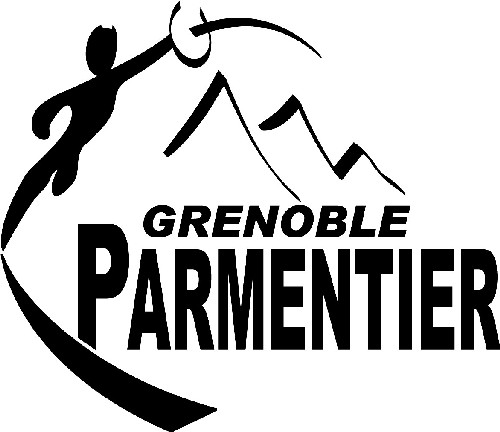 Saison 2023-20241èreInscription 		Renouvellement		MutationAutre personne à prévenir en cas d’urgence (nom, prénom, n° de tél):Fait à : ................................................... Le : .................. 
Signature :         (Mention obligatoire: « Lu et Approuvé »)COMMENT S’INSCRIRE ?Remplir la fiche d’inscription – coller une photo d’identité (pour les nouveaux une 2ème photo pour le livret des blasons) Remplir le questionnaire de santé et  fournir l’attestation de santé téléchargeable sur le site du clubLicence et cotisationLa licence est obligatoire. Le montant dépend de l’âge et de l’assurance.La cotisation dépenddu quotient familial (voir fiche de cotisation). Apporterun justificatif dequotient familial(Attention: sans justificatif du Q.F., la cotisation sera maximale)Modalités de règlement, deux possibilités : 1 versement global à l’inscription (cotisation et licence) 3 versements à l’inscription (dépôt de 3 chèques lors de l’inscription) :- 1erversement + montant de la licence - 2èmeversement  (encaissé en janvier) - 3èmeversement  (encaissé en avril)Merci d’inscrire le nom de l’enfant au dos de chaque chèque remis au club.La cotisation est due pour la saison complète.Le versement de 3 chèques est une facilité de paiement.Matériel obligatoire pour pratiquer l’escrime au club d’escrime Parmentier1 pantalon 350 N1 gant  Le club prêtera individuellement le matériel suivant:VesteMasqueCuirasse de protectionBustier Un chèque de caution  sera demandéEnfantMèrePèreNomPrénomDate de naissanceLieu de naissance de l’enfantLieu de naissance de l’enfantNationalitéNationalitéCode Postal de la ville de naissance de l’enfant Code Postal de la ville de naissance de l’enfant Adresse représentant légalAdresse représentant légalN° de tél. fixe/portableProfession des Parents Adresse mail du représentant légal en MAJUSCULESAdresse mail du représentant légal en MAJUSCULESAdresse mail du représentant légal en MAJUSCULESAdresse mail du représentant légal en MAJUSCULESQUOTIENT FAMILIALLicence fédéral entourer l’option choisieLicence fédéral entourer l’option choisieLicence fédéral entourer l’option choisieLicence fédéral entourer l’option choisieAssurance de baseAssurance renforcéeSans assuranceOPTIONS (assurance)Tarif 0Tarif +Tarif Pné en 2017 et après26€26.60€25.50€né en 2015- 201646€47€45.50€Né à partir de 201460,50€61.50€60€Charte et Fonctionnement du clubAutorisations Parentalesr Déclare avoir connaissance de la nouvelle
Charte Éthique & Déontologie de la FFE et
m’engage à respecter ses principes
fondateurs. (Disponible sur demande au
secrétariat du Club et sur le site du Club).
r Déclare avoir connaissance des modalités de fonctionnement du club (Règlement intérieur,
Statuts disponibles sur demande au
secrétariat et sur le site du Club),r J’autorise mon enfant à pratiquer l'escrime. Je l'autorise également à participer éventuellement aux compétitions et aux déplacements inhérents à ce sport. Enfin, j'autorise les accompagnateurs responsables à prendre toutes décisions de soins, d'hospitalisation ou d'intervention chirurgicale en cas de nécessité constatée par un médecin.Merci de bien vouloir préciser au club toutes informations médicales que vous jugeriez utiles.Droit à l'imageContrôle d'honorabilité des encadrantsr Autorise Le Club d’escrime Parmentier de Grenoble àme photographier ou me filmer (ou la
personne mineure dont je suis le ou la
représentant(e) dans le cadre des différents
événements ou activités que le club organise.
r J’accepte l’utilisation et l’exploitation non
commerciale des images dans le cadre de la
promotion du club, sur quelque support que ce
soit (papier, support analogique ou support
numérique) actuel ou futur et ce, pour la durée
de vie des documents réalisés ou du club. En
conséquence de quoi, je renonce
expressément à me prévaloir d’un
quelconque droit à l’image et à toute action à
l’encontre du Club d’escrime Parmentier Grenoble
qui trouverait son origine dans l’exploitation
de mon image dans le cadre précité. En
contrepartie le Club d’escrime Parmentier Grenoble s’engage à respecter l'image et à ne l'utiliser que dans le cadre précédemment défini.r Par ailleurs, la licence me permet d’accéder aux fonctions de dirigeant, d’éducateur, et d’encadrant ayant des prérogatives d’organisation ou de responsabilité au sein de la structure, selon les article L 212-1 et L.322-1 et donc interdites aux personnes ayant fait l’objet d’une condamnation d’un crime ou d’un délit visé à l’article L. 212-9 du code du sport et donc soumises au contrôle de l’honorabilité .A ce titre, les éléments constitutifs de mon identité pourront être transmis par la fédération aux services de l’État afin qu’un contrôle automatisé de mon honorabilité au sens de l’article L. 212-9 du code du sport soit effectué (interrogation automatique du FIJAIS). En cochant le présent document, j’ai compris et j’accepte la transmission des éléments sus mentionnés et ledit contrôleCNILAUTRESr J'ai compris et j’accepte le partage des données dans le cadre strictement prévu par la loi."Les données à caractère personnel, recueillies dans le présent formulaire font l’objet d’un traitement informatique, sous la responsabilité de la FFE suivant votre qualité de licencié. Ce traitement est destiné à la délivrance des licences et à toutes opérations, y compris de promotion, liées à l’organisation des compétitions dont elle a la charge, et peuvent être transmises à des outils numériques facilitant la vie du licencié dans le cadre de l’activité Escrime. Conformément au Droit européen N° 2016/679, applicable depuis le 25 mai 2018, vous bénéficiez d’un droit d’accès, d’opposition, et de rectification des donnéesr Je souhaite recevoir des offres commercialesr Je souhaite recevoir la newsletter fédérale